Урок 2                      Тема: Химическая связь. Типы химической связи.Цель: повторить механизм образования всех типов химической связи.Задачи:- образовательные: повторить, скорректировать и закрепить знания по теме «Строение атомов»; ввести понятия «ионы», «ионная связь»; изучить новый тип химической связи – ионную связь, ее природу и условия образования; обучить навыкам сравнения схем строения нейтральных атомов и ионов; закрепить знания учащихся о распределении электронов в атоме; закрепить понятия о металлах и неметаллах; формировать умения определять вид ионной химической связи; изучить ковалентную неполярную связь; изучить механизм образования ковалентной химической связи; научиться составлять электронные формулы молекул бинарных соединений; сформировать понятие об атомной и молекулярной кристаллической решетках, свойствах веществ с этим типом кристаллической решетки;  систематизировать и обобщить знания учащихся о ковалентной химической связи; продолжить формирование интереса к химии; выяснить, как взаимодействуют между собой атомы элементов-металлов; узнать, как влияет металлическая связь на свойства образованных ею веществ.- развивающие: развитие логического мышления, умения решать познавательные задания и применять полученные знания на практике; создание условий для развития приемов мышления (анализ, синтез, обобщение, классификация), развитие коммуникационных умений; закрепить знания учащихся о распределении электронов в атоме; формировать умения определять вид ковалентной связи; формировать умения написания электронных формул бинарных соединений; развивать навыки аналитического мышления; развитие самостоятельности, памяти, внимания, логического мышления, умения анализировать и систематизировать, самостоятельно делать выводы посредством обобщений.- воспитательные: воспитывать умение работать в сотрудничестве, оказывать взаимовыручку и взаимопомощь; воспитывать умение работать в сотрудничестве, оказывать взаимовыручку и взаимопомощь; создание условий для воспитания активности и самостоятельности, убежденности в познаваемости мира; воспитывать культуру научного труда; повышать интерес к проблемам современной науки.- деятельностная: формирование способа построения схемы ионной химической связи- содержательная: расширить понятие о строение вещества, об атомах и превращении их в ионы.Тип урока: комбинированный, с использованием ИКТ.Оборудование: презентация в PowerPoint. Периодическая система химический элементов Д.И. Менделеева. Учебник: О.С.Габриелян, Химия, 9 класс.Методы обучения: Проблемный: Что происходит между атомами при отдаче и принятии электронов? Как составлять формульные единицы ионных соединений? Объяснение с элементами беседы, упражнение, самостоятельная работа, тестирование.Формы организации учебной деятельности: групповая работа, индивидуальная работа.Приемы деятельности учителя: постановка проблемной ситуации, организация самопроверки, организация самостоятельной работы, организация групповой работы, организация учащихся на выполнение тренировочных упражнений, проведение тестирования, подведение учащихся к выводам.Ход урока1. Организационный этап.2.  Постановка цели и задач урока. Мотивация учебной деятельности учащихся.3.  Актуализация знаний.4. Введение новых знаний.  5. Закрепление знаний, умений, навыков.6. Рефлексия.7. Домашнее задание.1. Организационный этап.Задача: подготовить учащихся к работе на урокеКритерий выполнения: полная готовность класса к работе; быстрое включение учащихся в деловой ритм; организация внимания всех учащихся.Приветствие учащихся, фиксация отсутствующих, проверка внешнего состояния помещения, проверка подготовленности учащихся к уроку; организация внимания; внутренняя готовность; психологическая организация внимания.2.  Постановка цели и задач урока. Мотивация учебной деятельности учащихся.Игра на внимание: «Сколько нас?»В течение 2-х минут нужно подсчитать, какие символы и сколько раз повторяются.Ответ: О – 8; Сu – 1; F – 7;  Al – 1; N – 5; Na – 1; S – 6;  Sb – 1; Fe – 1; U – 1; Pb – 2; Co – 1; Mn – 1; Ge – 1; Os – 1; H – 1;  Zn – 1; W – 1; K – 1; Cs – 1; P – 1; Ca – 1; Ni – 1; As – 1; Ag – 1; He – 1; Si – 1; Hg – 1; Pt – 1; Ru – 1; Cl – 1; Br -1; Ar – 1; I -1.Формулировка цели и задач урока.Давайте запишем с вами сегодняшнее число и тему урока: «Химическая связь. Типы химической связи.».3. Актуализация знаний.Как изменяются свойства химических элементов с увеличением порядкового номера в периодах? Почему?Слева направо в периодах с увеличением порядкового номера элемента металлические свойства ослабевают, неметаллические усиливаются, т.к. радиус ядра атома уменьшается, количество энергетических уровней не изменяется, число электронов на последнем энергетическом уровне возрастает.Как изменяются свойства химических элементов с увеличением порядкового номера в группах (главных подгруппах)? Почему?Сверху вниз металлические свойства в группах с увеличением порядкового номера элемента усиливаются, неметаллические ослабевают, т.к. радиус ядра атома увеличивается, количество энергетических уровней увеличивается, число электронов на последнем энергетическом уровне не изменяется.Давайте с вами вспомним, что такое металлы и что такое неметаллы?Металлы – это химические элементы, которые отдают электроны с последнего энергетического уровня при химическом взаимодействии, а неметаллы – это элементы, которые принимают электроны на последний энергетический уровень для его завершения, т.к. стремятся к состоянию инертных газов.А каков результат приема – отдачи электронов для атомов металлов и атомов неметаллов?Атомы металлов отдают электроны и получают на предпоследнем энергетическом уровне 8 электронов (исключение – металлы II-го периода), добиваясь состояния инертных газов, а атомы неметаллов, принимая электроны на последний уровень, получают 8 электронов на последний уровень, тем самым приобретают состояние благородных газов.4. Введение новых знаний.Когда металлы отдают электроны, а неметаллы присоединяют электроны, они уже не будут атомами – электронейтральными частичками, которые содержат одинаковое число протонов и электронов, а станут заряженными частицами –ионами.Запишите общие схемы перехода электронов для металлов и неметаллов -Me0 – nē → Me+nнеMe0 + nē → неMe-nА теперь давайте запишем определение, что же такое ионы. Может кто-то из вас сделает предположение?Ионы – это частицы, получившиеся из атомов химических элементов в результате отдачи или присоединения электронов.А что происходит между противоположно заряженными частицами – ионами?Противоположно заряженные частицы притягиваются.В результате этого притяжения возникает ионная химическая связь – связь между положительно и отрицательно заряженными частичками (ионами), в которые превратились атомы металлов и неметаллов в результате отдачи или присоединения электронов – это определение запишите к себе в тетрадь.Теперь давайте с вами научимся составлять схемы образования ионной связи с помощью алгоритма для CaF2.1. Определить число внешних электронов у атома металла и, следовательно, заряд иона, в который он превратится в результате отдачи этих электронов:Ca0 – 2ē → Ca2+2. Определить число внешних электронов у атома неметалла и, следовательно, число недостающих до 8 электронов и соответственно заряд получившегося при приеме этих электронов иона:F0 + 1ē → F-3. Найти наименьшее общее кратное между зарядами образовавшихся ионов (в нашем случае оно = 2) и определить число атомов металла, которое нужно взять, чтобы они отдали это наименьшее общее кратное число электронов (1 атом Ca) и число атомов неметалла, чтобы они приняли это наименьшее общее кратное число электронов (2 атома F – 2:1)4. Записать схему образования ионной связи между атомами металла и неметалла:Ca0 + 2F0 → Ca2+ + 2F- → Ca2+F2-Связь, образованная между двумя неметаллами, называется ковалентной. Она осуществляется за счет образования общих электронных пар между двумя атомами неметаллов. КОВАЛЕНТНАЯ СВЯЗЬ - это связь, возникающая между атомами за счет образования общих электронных пар (Например:  H2, HCl, H2O).По степени смещённости общих электронных пар к одному из связанных ими атомов ковалентная связь может быть полярной и неполярной.Вспомним что такое электроотрицательность?Электроотрицательность (ЭО) - это свойство атомов одного элемента притягивать к себе электроны от атомов других элементов.Какой самый электроотрицательный химический элемент?          Самый электроотрицательный элемент – фтор FЭлектроотрицательность можно выразить количественно и выстроить элементы в ряд по ее возрастанию. Наиболее часто используют ряд электроотрицательности элементов, предложенный американским химиком Л.Полингом. Как меняются значения электроотрицательности в периодической системе по периоду и подгруппе? (вывод: Металлы имеют более низкое значение электроотрицательности, чем неметаллы. И между ними она сильно отличается.)Таблица. Электроотрицательности (ЭО) некоторых элементов (приведены в порядке возрастания ЭО).Составим схемы образования ковалентной связи.Если связь образуется между двумя одинаковыми атомами или между атомами с одинаковым значением ЭО, то смещения общей электронной пары нет, и такая связь носит название неполярной.КОВАЛЕНТНАЯ НЕПОЛЯРНАЯ СВЯЗЬ (КНС) - образуют атомы одного и того же химического элемента - неметалла (Например:  H2, O2, О3).Механизм образования связи.(Составление электронных формул молекул простых веществ неметаллов)      	Каждый атом неметалла отдает в общее пользование другому атому наружные не спаренные электроны. Образуются общие электронные пары. Электронная пара принадлежит в равной мере обоим атомам.Рассмотрим механизм образования молекулы хлора: Cl2 – кнс.Электронная схема образования молекулы Cl2: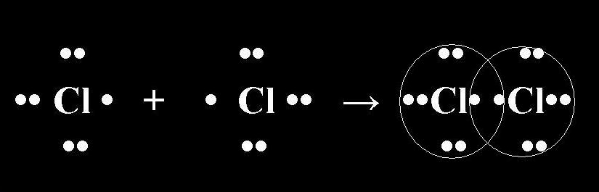 Структурная формула молекулы Cl2:.       σCl – Cl ,  σ (p – p) - одинарная связь     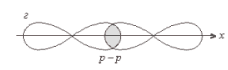       Образование молекулы водородаАтомы образуют связь, осуществляемую общей для них электронной парой, для достижения наиболее стабильной электронной конфигурации, которая может быть представлена следующим образом (электроны обозначены точками):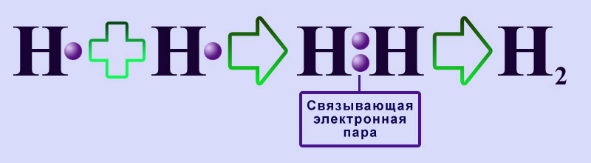 Электронную пару можно обозначить черточкой: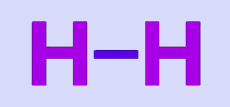 Связь между двумя атомами образуется тогда, когда они приближаются друг к другу на расстояние, достаточное для того, чтобы электроны каждого из них оказались в пределах взаимодействия с ядром другого атома.       Предположим, что связь образуют два неметалла с различными значениями электроотрицательности. (Учитель берет за руку ученика, имитируя образование химической связи). Неспаренные электроны одного атома соединяются с неспаренными электронами другого атома, образуется общая электронная пара, которая принадлежит каждому из атомов. Если сила атомов различная, их ЭО различная, то связь смещается в сторону более сильного атома, т.е. атома с большим значением ЭО. Такая связь называется полярной.КОВАЛЕНТНАЯ ПОЛЯРНАЯ СВЯЗЬ (КПС) - образуют атомы разных неметаллов, отличающихся по значениям электроотрицательности (Например: HCl, H2O).Механизм образования связи.Каждый атом неметалла отдает в общее пользование другому атому свои наружные не спаренные электроны. Образуются общие электронные пары. Общая электронная пара смещена к более электроотрицательному элементу.Рассмотрим механизм образования молекулы хлороводорода: НCl – кпс.Электронная схема образования молекулы НCl: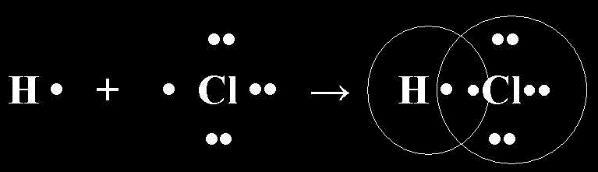 Общая электронная пара смещена к хлору, как более электроотрицательному. Значит это ковалентная связь. Она образована атомами, электроотрицательности которых несильно отличаются, поэтому это ковалентная полярная связь.Структурная формула молекулы НCl:     σН → Cl ,  σ (s – p) - одинарная связь σ, смещение электронной плотности в сторону более электроотрицательного атома хлора (→)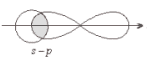 Составление электронных формул молекул йодоводорода и воды: электронная формула молекулы йодоводорода,                                        ••     H ••  J ••                            ••структурная формула молекулы йодоводорода.      H → J                  электронная формула молекулы воды,                            ••     H ••  O ••                                       ••              H   структурная формула молекулы воды.    Н →О                                 ↑            Н  Если связь образовалась за счет спаривания непарных электронов, т.е. за счет перекрывания электронных орбиталей двух электронов с антипараллельными спинами, то наблюдается обменный механизма образования связи. При этом на образование одной ковалентной связи каждый атом отдает по одному электрону.Однако, возможен и другой механизм образования ковалентной связи: один партнер предоставляет пару электронов, а другой - свободную (вакантную) орбиталь. Примером такого взаимодействия является образование иона аммония. Попробуйте самостоятельно с использованием текста учебника понять, каким образом образуется связь в ионе аммония. (после этого проверяю усвояемость данного материала, в случае необходимости корректирую ответ и делаю пояснения)Ковалентная связь классифицируется не только по механизму образования общих электронных пар, соединяющих атомы, но и по способу перекрывания электронных орбиталей, по числу общих электронных пар, а также по смещению их к одному из связанных атомов.Теперь познакомимся с тем, как взаимодействуют между собой атомы элементов-металлов.Металлы обычно существуют не в виде изолированных атомов, а в форме куска, слитка или металлического изделия. Давайте выясним, что удерживает атомы металла в едином объеме.Атомы большинства металлов на внешнем уровне содержат небольшое число электронов – 1,2,3. Эти электроны легко отрываются, и атомы металлов превращаются в ионы.Ме0 – n ē  ⇆  Men+атомы                ионыметалла             металлаОторвавшиеся электроны перемещаются от одного иона к другому, связывая их в единое целое. Разобраться, какой электрон принадлежит какому атому невозможно. Поэтому все оторвавшиеся электроны становятся общими.Электроны могут соединятся с катионами, тогда временно образуются атомы, от которых снова отрываются электроны. Этот процесс происходит бесконечно. Таким образом, в объеме металла атомы непрерывно превращаются в ионы и наоборот.Объем металла можно изобразить так. Оторвавшиеся электроны при сближении атомов свободно движутся от одного иона к другому. При этом небольшое число общих электронов связывает большое число атомов и ионов металла. Т. к. число электронов в металле равно общему заряду положительных ионов, то в целом металл остается электронейтральным.Можно представить, что ионы металла находятся в облаке из электронов. Такое электронное облако называют «электронным газом». Запишем определение: Связь в металлах между атомами и ионами, образованная за счет обобществления электронов, называется металлической. Теперь давайте подумаем, на какой вид связи похожа металлическая связь. Ионную связь (происходит образование катионов, ē связывают ионы Ме за счет электростатического притяжения)Ковалентную связь (основана на обобществлении ē). Только при ковалентной связи объединяются электроны только соседних атомов, а при металлической электроны принадлежат всем атомам.Металлическая связь характерна как для чистых металлов, так и для смесей различных металлов – сплавов, находящихся в твердом и жидком состоянии.Пары металлов состоят из отдельных молекул (одноатомных и двухатомных). Атомы металлов связаны между собой ковалентной связью. Например:Na + Na → Na  :  Na → Na – NaМеталлической связью обусловлены основные свойства металлов:- электропроводность (Электроны движутся в объеме металла беспорядочно. Но даже небольшой разности потенциалов достаточно, чтобы электроны начали двигаться упорядоченно. Лучшими проводниками тока являются Ag, Cu, Au, Al).- пластичность (Электроны смягчают перемещение ионов под внешним воздействием. Самыми пластичными являются Au, Ag, Cu).- металлический блеск (Свет поглощается металлом, и электроны начинают испускать свои волны излучения. Лучше других отражают свет Ag, Cu, Al, Pd, Hg).5. Закрепление знаний, умений, навыков.Теперь посмотрите на картинку и еще раз проговорите, каким образом образуется связь в металлах. Сейчас давайте заполним обобщающую таблицу«Типы химических связей»Упражнение 1Выберите формулы веществ а) с ковалентной полярной связью: Cl2, KCl, NH3, O2, MgO, CCl4, SO2;б) с ионной связью: HCl, KBr, P4, H2S, Na2O, CO2, CaS.Ответ: а) Cl2, KCl, NH3, O2, MgO, CCl4, SO2;б) HCl, KBr, P4, H2S, Na2O, CO2, CaS.Упражнение 2 Найдите лишнее:а) CuCl2, Al, MgSб) N2, HCl, O2в) Ca, CO2, Feг) MgCl2, NH3, H2 Ответ: а) CuCl2, Al, MgSб) N2, HCl, O2в) Ca, CO2, Feг) MgCl2, NH3, H2 Сначала учащиеся самостоятельно выполняют упражнения в тетради, отдельные ученики комментируют выполнение упражнений, а затем на экран проецируются правильные ответы на эти вопросы.Проверка этой работы покажет качество усвоения изученного материала, позволит на следующем уроке откорректировать моменты непонимания, осуществить дифференцированную помощь учащимся.6. Рефлексия.сегодня мне понравилось …я выполнял задания ….было необычным ….сегодня я узнал …теперь я могу …чувствую …7. Домашнее задание.Учитель: Домашним заданием вам будет следующее – §5, записи в тетрадиВыучить определения.Тип химической  связиТип химической  связиМежду какими атомами возникаетРазность ЭО 2-х соседних атомовПримерыковалентнаяполярнаянеМе(1) + неМе(2)<1,7H2OковалентнаянеполярнаянеМе(1) + неМе(1)0Cl2ионнаяионнаяМе + неМе>1,7CaCl2металлическаяметаллическаяМе + Ме0Na